ПРИКАЗ                                          JАКАРУот «___» ноября 2022 г. №_____г. Горно-АлтайскВ целях реализации Федерального закона от 27 июля 2010 г. № 210-ФЗ «Об организации предоставления государственных и муниципальных услуг, в соответствии с постановлением Правительства Республики Алтай от 2 ноября 2022 г. № 370  «Об утверждении порядка разработки и утверждения административных регламентов предоставления государственных услуг, внесении изменений в некоторые постановления Правительства Республики Алтай и  признании утратившими силу некоторых Постановлений Правительства Республики Алтай»,  п р и к а з ы в а ю: Утвердить прилагаемый Административный регламент предоставления государственной услуги «Выплата социального пособия на погребение» на территории Республики Алтай».         Министр                                                                                                           А.Г. Сумин                                                                                                                                                                               УТВЕРЖДЕН                                                                                              приказом                                                                                            Министерства труда,                                                                                            социального развития и занятости                                                                                         населения Республики Алтай                                                                                             от ___ноября 2022 г. ______Административный регламент предоставления государственной услуги «Выплата социального пособия на погребение» на территории Республики Алтай»Общие положенияПредмет регулирования Административного регламента  Административный   регламент   предоставления     государственной     услуги«Выплата социального пособия на погребение» разработан в целях повышения качества и доступности предоставления государственной услуги, определяет стандарт, сроки и последовательность действий (административных процедур) при осуществлении полномочий по предоставлению социального пособия на погребение в Республике Алтай.Круг Заявителей Заявителями на получение государственной услуги являются супруг (супруга), близкие родственники, иные родственники, законный представитель умершего, иное лицо, взявшее на себя обязанность осуществить погребение умершего (далее – Заявитель). Требование предоставления заявителю государственной услуги в соответствии с вариантом предоставления государственной услуги, соответствующим признакам заявителя, определенным в результате анкетирования, проводимого органом, предоставляющим услугу (далее – профилирование), а также результата, за предоставлением которого обратился заявительГосударственная услуга должна быть предоставлена заявителю в соответствии с вариантом предоставления государственной услуги.Вариант предоставления государственной услуги определяется в соответствии с таблицей 2 приложения № 5 к настоящему Административному регламенту исходя из установленных в таблице 1 указанного приложения признаков заявителя, а также из результата предоставления государственной услуги, за предоставлением которой обратился заявитель.Признаки	заявителя	определяются	путем профилирования, осуществляемого в соответствии с настоящим Административным регламентом.II.Стандарт предоставления государственной услуги        Наименование государственной услугиГосударственная	услуга «Выплата социального пособия на погребение» на территории Республики Алтай»Наименование органа, предоставляющего государственную услугуГосударственная услуга предоставляется Управлениями социальной поддержки населения по месту жительства (далее – Уполномоченное учреждение).Результат предоставления государственной услуги Результатом предоставления государственной услуги является:               8.1. Решение уполномоченного органа о предоставлении государственной          услуги согласно приложению № 3 к настоящему Административному регламенту.              8.1.1.  Документом, содержащим решение о предоставлении государственной         услуги, на основании которого заявителю предоставляется результат, является решение     уполномоченного органа о предоставлении государственной услуги, содержащее следующие сведения:Наименование учреждения, выдавшего документ;наименование документа;регистрационный номер документа;дата принятия решения.Реестровая запись результата предоставления государственной услуги не предусмотрена.Факт получения заявителем результата предоставления государственной услуги фиксируется в электронном реестре назначенных выплат социального пособия на погребение.Результат предоставления государственной услуги в зависимости от выбора заявителя может быть получен в Уполномоченном органе, посредствомЕдиного портала государственных и муниципальных услуг (функций) (далее –ЕПГУ), в многофункциональном центре.Отказ в предоставлении государственной услуги согласно приложению № 2 к настоящему Административному регламенту.Документом, содержащим решение о предоставлении государственной услуги, на основании которого заявителю предоставляется результат, является отказ уполномоченного учреждения о предоставлении государственной услуги, содержащий следующее сведения:наименование органа, выдавшего документ;наименование документа;регистрационный номер документа;дата принятия решения.Реестровая запись в качестве результата предоставления государственной услуги не предусмотрена.Факт получения заявителем результата предоставления государственной услуги фиксируется в электронном реестре назначенных выплат социального пособия на погребение.Результат предоставления государственной услуги в зависимости от выбора заявителя может быть получен в Уполномоченном учреждении.Срок предоставления государственной услугиМаксимальный срок предоставления государственной услуги составляет 1 рабочий день.Максимальный срок предоставления государственной услуги определяется для каждого варианта государственной услуги и приведен в соответствующем разделе описания.Срок предоставления государственной услуги исчисляется со дня регистрации заявления и документов, необходимых для предоставления государственной услуги в Уполномоченном учреждении, по день направления заявителю одного из результатов, указанных в пункте 8 настоящего Административного регламента, способом, указанным в заявлении.Правовые основания для предоставления государственной услугиПеречень нормативных правовых актов, регулирующих предоставление государственной услуги, информация о порядке досудебного (внесудебного) обжалования решений и действий (бездействия) уполномоченного органа, а также его должностных лиц размещаются на официальном сайте Уполномоченного учреждения в информационно-телекоммуникационной сети «Интернет», а также на ЕПГУ.Исчерпывающий перечень документов, необходимых для предоставления  государственной услугиЗаявителю для получения государственной услуги необходимо представить лично или через представителя в Уполномоченное учреждение, посредством ЕПГУ запрос о предоставлении государственной услуги, а также документы:Исчерпывающий перечень документов, необходимых в соответствии с законодательными или иными нормативными правовыми актами субъекта Российской Федерации для предоставления государственной услуги, которые заявитель должен представить самостоятельно:      12.1.1. Запрос о предоставлении государственной услуги по форме, согласно приложению № 1 к настоящему Административному регламенту.Требования, предъявляемые к документу при подаче – оригинал.           В случае направления запроса посредством ЕПГУ формирование запроса осуществляется посредством заполнения интерактивной формы на ЕПГУ без необходимости дополнительной подачи заявления в какой-либо иной форме.В запросе также указывается один из следующих способов направления результата предоставления государственной услуги:в форме электронного документа в личном кабинете на ЕПГУ;на бумажном носителе в виде распечатанного экземпляра электронного документа в Уполномоченное учреждение.          12.1.2  Документ, удостоверяющий личность заявителя, представителя.          Требования, предъявляемые к документу при подаче – оригинал. В случае направления заявления посредством ЕПГУ сведения из документа, удостоверяющего личность заявителя, представителя формируются при подтверждении учетной записи в Единой системе идентификации и аутентификации из состава соответствующих данных указанной учетной записи и могут быть проверены путем направления запроса с использованием единой системы межведомственного электронного взаимодействия. Справка о смертиТребования, предъявляемые к документу:при подаче в Уполномоченное учреждение –оригинал.  с использованием ЕПГУ – посредством представления подтверждающего документа в  Уполномоченное учреждение   в течение 1  рабочего  дня после отправкизаявления. Справка о рождении мертвого ребенка Требования, предъявляемые к документу:при подаче в Уполномоченное учреждение- оригинал.  С использованием ЕПГУ – посредством представления подтверждающего документа в  Уполномоченное учреждение   в течение 1  рабочего  дня после отправки заявления.Перечень документов (сведений), получаемых в рамках межведомственного информационного взаимодействия, которые заявитель вправе предоставить по собственной инициативе:. Сведения о СНИЛСТребования, предъявляемые к документу при подаче – оригинал.. Документ (сведения) сведения о выплатах, произведенных плательщиками страховых взносов в пользу физических лиц.Требования, предъявляемые к документу при подаче – оригинал.Документ (сведения) сведения о факте получения пенсии. Требования, предъявляемые к документу при подаче – оригинал.Документ (сведения) об актах государственной регистрации смерти. Требования, предъявляемые к документу при подаче – оригинал.Документ (сведения) о предоставлении (не предоставлении) услуг, предоставляемых согласно гарантированному перечню услуг по погребению.Требования, предъявляемые к документу при подаче – оригинал.Документ (сведения) сведения о факте осуществления трудовой деятельности.Требования, предъявляемые к документу при подаче – оригинал.Исчерпывающий перечень оснований для отказа в приеме документов, необходимых для предоставления государственной услуги Основаниями для отказа в приеме к рассмотрению документов, необходимых для       предоставления государственной услуги, являются: представленные заявителем документы содержат подчистки и исправления текста, не заверенные в порядке, установленном законодательством Российской Федерации;документы содержат повреждения, наличие которых не позволяет в полном объеме использовать информацию и сведения, содержащиеся в документах для предоставления услуги;подача запроса о предоставлении услуги и документов, необходимых для предоставления услуги, в электронной форме с нарушением установленных требований;неполное заполнение полей в форме заявления, в том числе в интерактивной форме заявления на ЕПГУ;представление неполного комплекта документов, необходимых для предоставления услуги;заявление о предоставлении услуги подано в орган государственной власти, орган местного самоуправления или организацию, в полномочия которых не входит предоставление услуги.Решение об отказе в приеме документов, необходимых для предоставления государственной услуги, по форме, приведенной в приложении № 4 к настоящему Административному регламенту, направляется в личный кабинет Заявителя на ЕПГУ не позднее первого рабочего дня, следующего за днем подачи заявления.Отказ в приеме документов, необходимых для предоставления государственной услуги, не   препятствует   повторному   обращению   Заявителя за предоставлением государственной услуги.Исчерпывающий перечень оснований для приостановления или отказа в предоставлении государственной услугиОснований для приостановления предоставления государственной услуги законодательством Российской Федерации не предусмотрено.Основания для отказа в предоставлении государственной услуги: обращение за выплатой социального пособия на погребение последовало поистечении шести месяцев со дня смерти умершего гражданина;умерший гражданин на день смерти подлежал обязательному социальному страхованию на случай временной нетрудоспособности и в связи с материнством;умерший гражданин на день смерти являлся пенсионером;социальное пособие на погребение выплачено ранее или услуги по погребению согласно перечню, определенному частью первой статьи 9 Федерального закона от 12 января 1996 г. № 8-ФЗ «О погребении и похоронном деле», оказаны на безвозмездной основе;документы (сведения), представленные заявителем, противоречат документам (сведениям), полученным в рамках межведомственного взаимодействия.Размер платы, взимаемой с заявителя при предоставлении государственной услуги, и способы её взиманияПредоставление государственной услуги осуществляется бесплатно.Максимальный срок ожидания в очереди при подаче заявителем запроса о предоставлении государственной услуги и при получении результата предоставления государственной услугиМаксимальный срок ожидания в очереди при подаче заявителем запроса о предоставлении государственной услуги и при получении результата предоставления государственной услуги в Уполномоченном учреждении или многофункциональном центре составляет не более 15 минут.Срок и порядок регистрации запроса заявителя о предоставлении государственной услуги, в том числе в электронной формеСрок регистрации запроса и документов, необходимых для предоставления государственной услуги, составляет 1 рабочий день, посредством ЕПГУ – 1 рабочий день.Требования к помещениям, в которых предоставляется государственная услугаМестоположение административных зданий, в которых осуществляется прием запросов и документов, необходимых для предоставления государственной услуги, а также выдача результатов предоставления государственной услуги, должно обеспечивать удобство для граждан с точки зрения пешеходной доступности от остановок общественного транспорта.В случае, если имеется возможность организации стоянки (парковки) возле здания (строения), в котором размещено помещение приема и выдачи документов, организовывается стоянка (парковка) для личного автомобильного транспорта заявителей. За пользование стоянкой (парковкой) с заявителей плата не взимается.Для парковки специальных автотранспортных средств инвалидов на стоянке (парковке) выделяется не менее 10% мест (но не менее одного места) для бесплатной парковки транспортных средств, управляемых инвалидами I, II групп, а также инвалидами III группы в порядке, установленном Правительством Российской Федерации, и транспортных средств, перевозящих таких инвалидов и (или) детей- инвалидов.В целях обеспечения беспрепятственного доступа заявителей, в том числе передвигающихся на инвалидных колясках, вход в здание и помещения, в которых предоставляется государственная услуга, оборудуются пандусами, поручнями, тактильными (контрастными) предупреждающими элементами, иными специальными приспособлениями, позволяющими обеспечить беспрепятственный доступ и передвижение инвалидов, в соответствии с законодательством Российской Федерации о социальной защите инвалидов.Центральный вход в здание Уполномоченного учреждения должен быть оборудован информационной табличкой (вывеской), содержащей информацию:наименование;местонахождение и юридический адрес; режим работы;график приема;номера телефонов для справок.Помещения, в которых предоставляется государственная услуга, должны соответствовать санитарно-эпидемиологическим правилам и нормативам.Помещения, в которых предоставляется государственная услуга, оснащаются: противопожарной системой и средствами пожаротушения;системой оповещения о возникновении чрезвычайной ситуации; средствами оказания первой медицинской помощи;туалетными комнатами для посетителей.Зал ожидания Заявителей оборудуется стульями, скамьями, количество которых определяется исходя из фактической нагрузки и возможностей для их размещения в помещении, а также информационными стендами.Тексты материалов, размещенных на информационном стенде, печатаются удобным для чтения шрифтом, без исправлений, с выделением наиболее важных мест полужирным шрифтом.Места для заполнения запросов оборудуются стульями, столами (стойками), бланками заявлений, письменными принадлежностями.Места приема Заявителей оборудуются информационными табличками (вывесками) с указанием:номера кабинета и наименования отдела;фамилии, имени и отчества (последнее – при наличии), должности ответственного лица за прием документов;графика приема Заявителей.Рабочее место каждого ответственного лица за прием документов, должно быть оборудовано персональным компьютером с возможностью доступа к необходимым информационным базам данных, печатающим устройством (принтером) и копирующим устройством.Лицо, ответственное за прием документов, должно иметь настольную табличку с указанием фамилии, имени, отчества (последнее – при наличии) и должности.При предоставлении государственной услуги инвалидам обеспечиваются: возможность беспрепятственного доступа к объекту (зданию, помещению), в котором предоставляется государственная услуга;возможность самостоятельного передвижения по территории, на которой расположены здания и помещения, в которых предоставляется государственная услуга, а также входа в такие объекты и выхода из них, посадки в транспортное средство и высадки из него, в том числе с использование кресла-коляски;сопровождение инвалидов, имеющих стойкие расстройства функции зрения и самостоятельного передвижения;надлежащее размещение оборудования и носителей информации, необходимых для обеспечения беспрепятственного доступа инвалидов зданиям и помещениям, в которых предоставляется государственная услуга, и к государственной услуге с учетом ограничений их жизнедеятельности;дублирование необходимой для инвалидов звуковой и зрительной информации, а также надписей, знаков и иной текстовой и графической информации знаками, выполненными рельефно-точечным шрифтом Брайля;допуск сурдопереводчика и тифлосурдопереводчика;допуск собаки-проводника при наличии документа, подтверждающего ее специальное обучение, на объекты (здания, помещения), в которых предоставляются  государственные  услуги;оказание инвалидам помощи в преодолении барьеров, мешающих получению ими государственных и муниципальных услуг наравне с другими лицами.Показатели качества и доступности государственной услугиОсновными показателями доступности предоставления государственной услуги являются:наличие полной и понятной информации о порядке, сроках и ходе предоставления государственной услуги в информационно-телекоммуникационных сетях общего пользования (в том числе в сети «Интернет»), средствах массовой информации;возможность получения заявителем уведомлений о предоставлении государственной услуги с помощью ЕПГУ;возможность получения информации о ходе предоставления государственной услуги, в том числе с использованием информационно-коммуникационных технологий.Основными показателями качества предоставления государственной услуги являются:своевременность предоставления государственной услуги в соответствии со стандартом ее предоставления, установленным настоящим Административным регламентом;минимально возможное количество взаимодействий гражданина с должностными лицами, участвующими в предоставлении государственной услуги;отсутствие обоснованных жалоб на действия (бездействие) сотрудников и их некорректное (невнимательное) отношение к заявителям;отсутствие нарушений установленных сроков в процессе предоставления государственной услуги;отсутствие заявлений об оспаривании решений, действий (бездействия) Уполномоченного учреждения, его должностных лиц, принимаемых (совершенных) при предоставлении государственной услуги, по итогам рассмотрения которых вынесены решения об удовлетворении (частичном удовлетворении) требований    заявителей. Иные требования к предоставлению государственной услугиГосударственные услуги, которые являются необходимыми и обязательными для предоставления государственной услуги, законодательством Российской Федерации не предусмотрены. Размер платы за предоставление услуг, указанных в пункте 24 настоящего Административного регламента, не предусмотрен.Перечень информационных систем, используемых для предоставления государственной услуги: ведомственная информационная система Уполномоченного учреждения, ЕПГУ, Автоматизированнаяинформационная система «Федеральный    центр    обработки    данных»,              Федеральная    государственная информационная система «Единый государственный реестр записи актов гражданского состояния», Единая государственная информационная система социального обеспечения, Автоматизированная информационная система Пенсионного фонда Российской Федерации.III.Состав, последовательность и сроки выполнения административных процедурНастоящий раздел содержит состав, последовательность и сроки выполнения административных процедур для следующих вариантов:Предоставление социального пособия на погребение:Вариант 1. Умерший не подлежал обязательному социальному страхованию и не являлся пенсионером.Вариант 2. Родился мертвый ребенок.Вариант 1Результатом предоставления варианта государственной услуги является решение о предоставлении государственной услуги или об отказе в предоставлении государственной услуги.Предоставление государственной услуги включает в себя следующие административные процедуры:прием запроса (заявления) и документов, необходимых для предоставления государственной услуги;межведомственное информационное взаимодействие; приостановление предоставления государственной услуги;принятие	решения	о	предоставлении	(об	отказе	в	предоставлении) государственной услуги;предоставление результата предоставления государственной услуги;порядок исправления допущенных опечаток и ошибок в выданных в результате предоставления государственной услуги документах.Максимальный срок предоставления варианта государственной услуги составляет 1 рабочий день.Прием запроса и документов и (или) информации, необходимых для предоставления государственной услугиЗаявителю для получения государственной услуги необходимо представить лично в Уполномоченное учреждение, посредством ЕПГУ запрос о предоставлении государственной услуги, а также документы:Исчерпывающий перечень документов, необходимых в соответствии с законодательными или иными нормативными правовыми актами субъекта Российской Федерации для предоставления государственной услуги, которые заявитель должен представить самостоятельно:Запрос о предоставлении государственной услуги по форме, согласно приложению № 1 к настоящему Административному регламенту.Требования, предъявляемые к документу при подаче – оригинал. В случае направления запроса посредством ЕПГУ формирование запроса осуществляется посредством заполнения интерактивной формы на ЕПГУ без необходимости дополнительной подачи заявления в какой-либо иной форме.В запросе также указывается один из следующих способов направления результата предоставления государственной услуги:в форме электронного документа в личном кабинете на ЕПГУ;на бумажном носителе в виде распечатанного экземпляра электронного документа в Уполномоченном Учреждении.Документ, удостоверяющий личность заявителя.Требования, предъявляемые к документу при подаче – оригинал. В случае направления заявления посредством ЕПГУ сведения из документа, удостоверяющего личность заявителя, представителя формируются при подтверждении учетной записи в Единой системе идентификации и аутентификации из состава соответствующих данных указанной учетной записи и могут быть проверены путем направления запроса с использованием единой системы межведомственного электронного взаимодействия.Справка о смертиТребования, предъявляемые к документу:при подаче в Уполномоченное учреждение–оригинал; с использованием ЕПГУ – посредством представления подтверждающего документа в Уполномоченное учреждение, в течение 1  рабочего  дня после отправки заявления.Перечень документов (сведений), получаемых в рамках межведомственного информационного взаимодействия, которые заявитель вправе предоставить по собственной инициативе:Сведения о СНИЛСТребования, предъявляемые к документу при подаче – оригинал.Документ	(сведения)	сведения	о	выплатах	произведенных плательщиками страховых взносов в пользу физических лиц.Требования, предъявляемые к документу при подаче – оригинал.Документ (сведения) сведения о факте получения пенсии. Требования, предъявляемые к документу при подаче – оригинал.Документ (сведения) об актах государственной регистрации смерти. Требования, предъявляемые к документу при подаче – оригинал.Документ (сведения) о предоставлении (не предоставлении) услуг, предоставляемых согласно гарантированному перечню услуг по погребению.Требования, предъявляемые к документу при подаче – оригинал.Документ (сведения) сведения о факте осуществления трудовой деятельностиТребования, предъявляемые к документу при подаче – оригинал.Межведомственное электронное взаимодействиеДля получения государственной услуги необходимо направление следующих межведомственных информационных запросов:      32.1. Межведомственный запрос «Проверка соответствия фамильно- именной группы, даты рождения, пола и СНИЛС»,  направляемый в Пенсионный     фонд Российской Федерации.Основанием для направления запроса является обращение заявителя за предоставлением услуги.Запрос направляется в течение 1 часа.Срок, в течение которого результат запроса должен поступить в орган, предоставляющий государственную услугу – не превышает 5 рабочих дней.Межведомственный запрос «Сведения о выплатах, произведенных плательщиками страховых взносов в пользу физических лиц», направляемый в Федеральную налоговую службу.Основанием для направления запроса является обращение заявителя за предоставлением услуги.Запрос направляется в течение 1 часа.Срок, в течение которого результат запроса должен поступить в орган, предоставляющий государственную услугу – не превышает 5 рабочих дней.Межведомственный запрос «Сведения о факте получения пенсии», направляемый в Пенсионный фонд Российской Федерации.Основанием для направления запроса является обращение заявителя за предоставлением услуги.Запрос направляется в течение 1 часа.Срок, в течение которого результат запроса должен поступить в орган, предоставляющий государственную услугу – не превышает 5 рабочих дней.Межведомственный запрос «Сведения о смерти», направляемый в Федеральную налоговую службу.32.4.1. Основанием для направления запроса является обращение заявителя за                 предоставлением услуги.Запрос направляется в течение 1 часа.Срок, в течение которого результат запроса должен поступить в орган, предоставляющий государственную услугу – не превышает 5 рабочих дней.Межведомственный запрос «Сведения о рождении мертвого ребенка», направляемый в Федеральную налоговую службу.Основанием для направления запроса является обращение заявителя за предоставлением услуги.Запрос направляется в течение 1 часа.Срок, в течение которого результат запроса должен поступить в орган, предоставляющий государственную услугу – не превышает 5 рабочих дней.Межведомственный запрос «Информирование из ЕГИССО по СНИЛС», направляемый в Пенсионный фонд Российской Федерации.Основанием для направления запроса является обращение заявителя за предоставлением услуги.Запрос направляется в течение 1 часа.Срок, в течение которого результат запроса должен поступить в орган, предоставляющий государственную услугу – не превышает 5 рабочих дней.                    32.7.  Межведомственный запрос «Сведения о	факте осуществления                                                 трудовой деятельности», направляемый в Пенсионный фонд Российской ФедерацииОснованием для направления запроса является обращение заявителя за предоставлением услуги.Запрос направляется в течение 1 часа.Срок, в течение которого результат запроса должен поступить в орган, предоставляющий государственную услугу – не превышает 5 рабочих дней.Перечень направляемых в межведомственном информационном запросе сведений приведен в приложении 6 к настоящему Административному регламенту.Приостановление предоставления государственной услугиОснований для приостановления предоставления варианта государственной услуги законодательством субъекта Российской Федерации не предусмотрено.Принятие решения о предоставлении (об отказе в предоставлении) государственной услугиОснованием для начала административной процедуры (действия) является поступление в Уполномоченное учреждение, орган заявления и приложенных к нему документов.Поступившие запрос и документы рассматриваются должностным лицом Уполномоченное учреждение, в обязанности которого в соответствии с его должностным регламентом входит выполнение соответствующих функций (задач, обязанностей) (далее – должностное лицо).По результатам рассмотрения заявления и документов должностное лицо оформляет:решение о предоставлении государственной услуги;решение об отказе в предоставлении государственной услуги в случае критериев, указанных в пункте 17 настоящего Административного регламента.Срок принятия решения о предоставлении (об отказе в предоставлении) государственной услуги, исчисляемый с даты получения органом, предоставляющим государственную услугу, всех сведений, необходимых для принятия решения – 1 час.Предоставление результата государственной услугиЗаявителю в качестве результата предоставления государственной услуги обеспечивается возможность получения документа в зависимости от выбранного способа, указанного в заявлении:в форме электронного документа, подписанного усиленной квалифицированной электронной подписью уполномоченного должностного лица Уполномоченного учреждения, направленного заявителю в личный кабинет на ЕПГУ;в виде бумажного документа, подтверждающего содержание электронного документа, который заявитель получает при личном обращении в Уполномоченном органе, в многофункциональном центре.Предоставление результата государственной услуги «Выплата социального пособия на погребение осуществляется в срок не позднее 1 рабочего дня со дня принятия решения».В случае принятия решения об отказе в предоставлении государственной услуги Уполномоченное учреждение в срок, не превышающий 1 рабочего дня со дня принятия такого решения, гражданину направляется уведомление с указанием аргументированного обоснования.Результат предоставления государственной услуги может быть предоставлен в Уполномоченное учреждение по выбору заявителя независимо от его места жительства или места пребывания.Срок и порядок регистрации запроса заявителя о предоставлении государственной услугиСрок регистрации запроса и документов, необходимых для предоставления государственной услуги, составляет 1 рабочий день.Получение дополнительных сведений от заявителяОснования для получения от заявителя дополнительных документов и (или) информации в процессе предоставления государственной услуги не предусмотрены.Порядок исправления допущенных опечаток и ошибок в выданных в результате предоставления государственной услуги документахВ случае выявления опечаток и ошибок заявитель вправе обратиться в Уполномоченный органа с запросом с приложением документов, указанных в пункте 31 настоящего Административного регламента.Основания отказа в приеме запроса об исправлении опечаток и ошибок указаны в пункте 14 настоящего Административного регламента.Исправление допущенных опечаток и ошибок в выданных в результате предоставления государственной услуги документах осуществляется в следующем порядке:Заявитель при обнаружении опечаток и ошибок в документах, выданных в результате предоставления государственной услуги, обращается лично в Уполномоченное учреждение с запросом о необходимости исправления опечаток и ошибок, в котором содержится указание на их описание;Уполномоченный орган при получении заявления, указанного в пункте 46 настоящего Административного регламента, рассматривает необходимость внесения соответствующих изменений в документы, являющиеся результатом предоставления государственной услуги;Уполномоченный орган обеспечивает устранение опечаток и ошибок в документах, являющихся результатом предоставления государственной услуги.Срок устранения опечаток и ошибок не должен превышать 3 (трех) рабочих дней с даты регистрации заявления, указанного в пункте 46 настоящего подраздела.Вариант 2Результатом предоставления варианта государственной услуги является решение о предоставлении государственной услуги или об отказе в предоставлении государственной услуги.Предоставление государственной услуги включает в себя следующие административные процедуры:прием	запроса	и	документов,	необходимых	для предоставления государственной услуги;межведомственное информационное взаимодействие;приостановление предоставления государственной услуги;принятие	решения	о	предоставлении	(об	отказе	в предоставлении) государственной услуги;предоставление результата предоставления государственной услуги;порядок исправления допущенных опечаток и ошибок в выданных в результате  предоставления государственной услуги документах.Максимальный срок предоставления варианта государственной услуги составляет 1 рабочий день.Прием запроса и документов и (или) информации, необходимых для предоставления государственной услугиПредставителю Заявителя для получения государственной услуги необходимо представить лично в Уполномоченный орган, посредством ЕПГУ или в многофункциональный центр запрос о предоставлении государственной услуги, а также документы:Исчерпывающий перечень документов, необходимых в соответствии с законодательными или иными нормативными правовыми актами для предоставления государственной услуги, которые представитель заявитель должен представить самостоятельно:Запрос о предоставлении государственной услуги по форме, согласно приложению № 1 к настоящему Административному регламенту.Требования, предъявляемые к документу при подаче – оригинал. В случае направления запроса посредством ЕПГУ формирование запроса осуществляется посредством заполнения интерактивной формы на ЕПГУ без необходимости дополнительной подачи заявления в какой-либо иной форме.В запросе также указывается один из следующих способов направления результата предоставления государственной услуги:в форме электронного документа в личном кабинете на ЕПГУ;на бумажном носителе в виде распечатанного экземпляра электронного документа в Уполномоченном учреждении.Документ, удостоверяющий личность заявителя.Требования, предъявляемые к документу при подаче – оригинал. В случае направления заявления посредством ЕПГУ сведения из документа, удостоверяющего личность заявителя, представителя формируются при подтверждении учетной записи в Единой системе идентификации и аутентификации из состава соответствующих данных указанной учетной записи и могут быть проверены путем направления запроса с использованием единой системы межведомственного электронного взаимодействия.Справка о рождении мертвого ребенка.Требования, предъявляемые к документу: при подаче в Уполномоченное учреждение -оригинал.с использованием ЕПГУ – посредством представления подтверждающего документа в Уполномоченное учреждение в течение 1 рабочего дня после отправки заявления.Перечень документов (сведений), получаемых в рамках межведомственного информационного взаимодействия, которые заявитель вправе предоставить по собственной инициативе:Сведения о СНИЛСТребования, предъявляемые к документу при подаче – оригинал.Документ (сведения) сведения о выплатах, произведенных плательщиками страховых взносов в пользу физических лиц.Требования, предъявляемые к документу при подаче – оригинал.Документ (сведения) сведения о факте получения пенсии. Требования, предъявляемые к документу при подаче – оригинал.Документ (сведения) об актах государственной регистрации смерти. Требования, предъявляемые к документу при подаче – оригинал.Документ (сведения) о предоставлении (не предоставлении) услуг, предоставляемых согласно гарантированному перечню услуг по погребению.Требования, предъявляемые к документу при подаче – оригинал.Документ (сведения) сведения о факте осуществления трудовой деятельностиТребования, предъявляемые к документу при подаче – оригинал.Межведомственное электронное взаимодействиеДля получения государственной услуги необходимо направление следующих межведомственных информационных запросов:Межведомственный запрос «Проверка соответствия фамильно- именной группы, даты рождения, пола и СНИЛС», направляемый в Пенсионный фонд Российской Федерации.              53.1.1.Основанием для направления запроса является обращение заявителя за предоставлением услуги.       Запрос направляется в течение 1 часа.Срок, в течение которого результат запроса должен поступить в орган, предоставляющий государственную услугу – не превышает 5 рабочих дней.         54.2. Межведомственный запрос «Сведения о выплатах, произведенных плательщиками страховых взносов в пользу физических лиц», направляемый в Федеральную налоговую службу.Основанием для направления запроса является обращение заявителя за предоставлением услуги.Запрос направляется в течение 1 часа.Срок, в течение которого результат запроса должен поступить в орган, предоставляющий государственную услугу – не превышает 5 рабочих дней.Межведомственный запрос «Сведения о факте получения пенсии», направляемый в Пенсионный фонд Российской Федерации.Основанием для направления запроса является обращение заявителя за предоставлением услуги.Запрос направляется в течение 1 часа.Срок, в течение которого результат запроса должен поступить в орган, предоставляющий государственную услугу – не превышает 5 рабочих дней.Межведомственный запрос «Сведения о смерти», направляемый в Федеральную налоговую службу.Основанием для направления запроса является обращение заявителя за предоставлением услуги.Запрос направляется в течение 1 часа.Срок, в течение которого результат запроса должен поступить в орган, предоставляющий государственную услугу – не превышает 5 рабочих дней.Межведомственный запрос «Сведения о рождении мертвого ребенка», направляемый в Федеральную налоговую службу.Основанием для направления запроса является обращение заявителя за предоставлением услуги.Запрос направляется в течение 1 часа.Срок, в течение которого результат запроса должен поступить в орган, предоставляющий государственную услугу – не превышает 5 рабочих дней.Межведомственный запрос «Информирование из ЕГИССО по СНИЛС», направляемый в Пенсионный фонд Российской Федерации.Основанием для направления запроса является обращение заявителя за предоставлением услуги.Запрос направляется в течение 1 часа.Срок, в течение которого результат запроса должен поступить в орган, предоставляющий государственную услугу – не превышает 5 рабочих дней.Межведомственный запрос «Сведения	о	факте	осуществления трудовой деятельности», направляемый в Пенсионный фонд Российской ФедерацииОснованием для направления запроса является обращение заявителя за предоставлением услуги.Запрос направляется в течение 1 часа.Срок, в течение которого результат запроса должен поступить в орган, предоставляющий государственную услугу – не превышает 5 рабочих дней.Перечень	направляемых	в	межведомственном	информационном запросе сведений приведен в приложении 6 к настоящему Административномурегламенту.Приостановление предоставления государственной услугиОснований для приостановления предоставления варианта государственной услуги законодательством субъекта Российской Федерации не предусмотрено.Принятие решения о предоставлении (об отказе в предоставлении) государственной услугиОснованием для начала административной процедуры (действия) является поступление в Уполномоченное учреждение заявление и приложенных к нему документов.Поступивший запрос и документы рассматриваются должностным лицом Уполномоченного органа, в обязанности которого в соответствии с его должностным регламентом входит выполнение соответствующих функций (задач, обязанностей) (далее – должностное лицо).По результатам рассмотрения запроса и документов должностное лицо оформляет:решение о предоставлении государственной услуги;решение об отказе в предоставлении государственной услуги в случае критериев, указанных в пункте 17 настоящего Административного регламента.Срок принятия решения о предоставлении (об отказе в предоставлении) государственной услуги, исчисляемый с даты получения органом, предоставляющим государственную услугу, всех сведений, необходимых для принятия решения – 1 час.Предоставление результата государственной услугиЗаявителю в качестве результата предоставления государственной услуги обеспечивается возможность получения документа, в зависимости от выбранного способа, указанного в запросе:в форме электронного документа, подписанного усиленной квалифицированной электронной подписью уполномоченного должностного лица Уполномоченного учреждения, направленного заявителю в личный кабинет на ЕПГУ;в виде бумажного документа, подтверждающего содержание электронного документа, который заявитель получает при личном обращении в Уполномоченном органе, в многофункциональном центре.Предоставление результата государственной услуги «Выплата социального пособия на погребение» осуществляется в срок не позднее 1 рабочего дня со дня принятия решения.В случае принятия решения об отказе в предоставлении государственной услуги Уполномоченным органом в срок, не превышающий 1 рабочего дня со дня принятия такого решения, гражданину направляетсяуведомление с указанием аргументированного обоснования.Результат предоставления государственной услуги может быть предоставлен в Уполномоченное учреждение по выбору заявителя независимо от его места жительства или места пребывания.Профилирование заявителяВариант государственной услуги определяется на основании результата предоставления государственной услуги, за предоставлением которой обратился заявитель, путем его анкетирования. Анкетирование заявителя осуществляется в Уполномоченном органе и включает в себя выяснение вопросов, позволяющих выявить перечень признаков заявителя, закрепленных в таблице 1 приложения №5 к настоящему Административному регламенту.По результатам получения ответов от заявителя на вопросы анкетирования определяется полный перечень комбинаций признаков в соответствии с настоящим Административным регламентом, каждая из которых соответствует одному варианту государственной услуги.Установленный по результатам профилирования вариант государственной услуги доводится до заявителя в письменной форме, исключающей неоднозначное понимание принятого решения.IV.Формы контроля за исполнением административного регламента Порядок осуществления текущего контроля за соблюдением и исполнениемответственными должностными лицами положений регламента и иных нормативных правовых актов, устанавливающих требования к предоставлению государственной услуги, а также принятием ими решенийТекущий контроль за соблюдением и исполнением настоящего Административного регламента, иных нормативных правовых актов, устанавливающих требования к предоставлению государственной услуги, осуществляется на постоянной основе должностными лицами Уполномоченного Учреждения, уполномоченными на осуществление контроля за предоставлением государственной услуги.Для текущего контроля используются сведения служебной корреспонденции, устная и письменная информация специалистов и должностных лиц Уполномоченного учреждения.Текущий контроль осуществляется путем проведения плановых и внеплановых  проверок. Порядок и периодичность осуществления плановых и внеплановых проверок полноты и качества предоставления государственной услуги, в том числе порядок и формы контроля за полнотой и качеством предоставления государственной услугиКонтроль за полнотой и качеством предоставления государственной услуги предполагает проведение проверок, устранение выявленных нарушений, рассмотрение, принятие решений и подготовку ответов на обращения заявителей, содержащие жалобы на решения и действия (бездействие) должностных лиц Уполномоченного учреждения.Контроль за полнотой и качеством предоставления государственной услуги включает в себя проведение плановых и внеплановых проверок.Плановые проверки осуществляются на основании годовых планов работы Уполномоченного учреждения, утверждаемых руководителем Уполномоченного   учреждения. При плановой проверке полноты и качества предоставления государственной услуги контролю подлежат:соблюдение сроков предоставления государственной услуги; соблюдение положений настоящего Административного регламента;правильность и обоснованность принятого решения об отказе в предоставлении государственной услуги.Основанием для проведения внеплановых проверок являются: получение	от		государственных	органов, органов		местного самоуправления             информации	о			предполагаемых	или выявленных		нарушениях	нормативных     правовых актов Российской Федерации, нормативных правовых актов Республики Алтай;обращения граждан и юридических лиц на нарушения законодательства, в том числе на качество предоставления государственной услуги.Ответственность должностных лиц органа, предоставляющего государственную услугу, за решения и действия (бездействие), принимаемые (осуществляемые) ими в ходе предоставления государственной услугиПо результатам проведенных проверок в случае выявления нарушений положений настоящего Административного регламента, нормативных правовых актов Республики Алтай  осуществляется привлечение виновных лиц к ответственности в соответствии с законодательством Российской Федерации.Персональная ответственность должностных лиц за правильность и своевременность принятия решения о предоставлении (об отказе в предоставлении) государственной услуги закрепляется в их должностных регламентах в соответствии с требованиями законодательства.Положения, характеризующие требования к порядку и формам контроля за предоставлением государственной услуги, в том числе со стороны граждан, их объединений и организацийЗаявителю обеспечивается возможность направления жалобы на решения, действия или бездействие Уполномоченного органа, должностного лица Уполномоченного органа либо муниципального служащего в соответствии со статьей 11.2 Федерального закона № 210-ФЗ и в порядке, установленном постановлением Правительства Российской Федерации от 20 ноября 2012 года№ 1198 «О федеральной государственной информационной системе, обеспечивающей процесс досудебного, (внесудебного) обжалования решений и действий (бездействия), совершенных при предоставлении государственных и муниципальных услуг.Граждане, их объединения и организации имеют право осуществлять контроль за предоставлением государственной услуги путем получения информации о ходе предоставления государственной услуги, в том числе о сроках завершения административных процедур (действий).Граждане, их объединения и организации также имеют право:направлять замечания и предложения по улучшению доступности и качества предоставления государственной услуги;вносить предложения о мерах по устранению нарушений настоящего Административного регламента.Должностные лица Уполномоченного учреждения  принимают меры к прекращению допущенных нарушений, устраняют причины и условия, способствующие совершению нарушений.Информация о результатах рассмотрения замечаний и предложений граждан, их объединений и организаций доводится до сведения лиц, направивших эти замечания и предложения.V.Досудебный (внесудебный) порядок обжалования решений и действий (бездействия) органа, предоставляющего государственную услугу, а также его должностных лицЗаявитель имеет право на обжалование решения и (или) действий (бездействия) Уполномоченного учреждения, должностных лиц Уполномоченного учреждения, государственных (муниципальных) служащих, при предоставлении государственной услуги в досудебном (внесудебном) порядке (далее – жалоба).В досудебном (внесудебном) порядке заявитель (представитель) вправе обратиться с жалобой в письменной форме на бумажном носителе или в электронной форме:в Уполномоченное учреждение; в вышестоящий орган;к учредителю многофункционального центра.В Уполномоченном учреждении определяются уполномоченные на рассмотрение жалоб должностные лица.Информация о порядке подачи и рассмотрения жалобы размещается на информационных стендах в местах предоставления государственной услуги, на сайте Уполномоченного учреждения, ЕПГУ, а также предоставляется в устной форме по телефону и (или) на личном приеме либо в письменной форме почтовым отправлением по адресу, указанному заявителем (представителем).Приложение № 1к Административному регламенту по предоставлению государственнойуслугиВ КУРА «Управление социальной поддержки населения»	от	.Заявлениео предоставлении государственной услуги(фамилия, имя, отчество (при наличии) заявителя)СНИЛС: 	Адрес:		 Телефон:		 Адрес электронной почты:  	1. Представитель заявителя:Сведения о представителе:  	(фамилия, имя, отчество (при наличии)СНИЛС: 	Телефон:  	Адрес электронной почты:  	Документ, подтверждающий полномочия представителя заявителя:Укажите причину обращения за пособием:Умерший	не	подлежал	обязательному	социальному	страхованию	и	не	являлся пенсионером  Родился мертвый ребенок 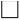 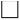 Сведения об умершем гражданине:Укажите способ получения пособия на погребение:К заявлению прилагаю следующие документы:№ п/п	Наименование документов1.Полноту и достоверность представленных в запросе сведений подтверждаю.Даю свое согласие на получение,	обработку	и	передачу	моих	персональных данных согласно Федеральному закону от 27.07.2006 № 152-ФЗ «О персональных данных».Дата	Подпись заявителя  	Приложение № 2 к Административному регламенту по предоставлению государственной услугиФорма решения об отказе в предоставлении государственной (муниципальной) услугиВ КУРА «Управление социальной поддержки населения»Кому(фамилия, имя, отчество)(телефон и адрес электронной почты)РЕШЕНИЕоб отказе в предоставлении услуги«Выплата социального пособия на погребение»Дата		№  	По результатам рассмотрения заявления от	№	 и приложенных к нему документов, в соответствии Федеральным законом от 12.01.1996 № 8-ФЗ «О погребении и похоронном деле» принято решение отказать в приеме документов, необходимых для предоставления услуги, по следующим основаниям:Разъяснение причин отказа:  	Дополнительно информируем: 	 Вы вправе повторно обратиться в уполномоченный орган с заявлением опредоставлении услуги после устранения указанных нарушений.Данный	отказ	может	быть	обжалован	в	досудебном	порядке	путем направления жалобы в уполномоченный орган, а также в судебном порядке.(должность	(подпись)	(расшифровка)подписи)сотрудника органа власти, принявшего решение)«    »	20	г.М.ППриложение № 3 к Административному регламенту по предоставлению государственнойуслугиФорма решения о предоставлении государственной (муниципальной) услугиВ КУРА «Управление социальной поддержки населения»Кому(фамилия, имя, отчество)РЕШЕНИЕ(телефон и адрес электронной почты)о предоставлении государственной услуги«Выплата социального пособия на погребение»Дата  	№ 	 	По   результатам   рассмотрения   заявления   от	№	, всоответствии Федеральным законом от 12.01.1996 № 8-ФЗ «О погребении и похоронном деле» принято решение по выплате социального пособия на погребение:Фамилия,	имя,	отчество,	дата	 	рождения получателя социального пособия на погребениеФамилия, имя, отчество умершего	 	гражданина (Фамилия, имя, отчество	матери,	отца мертворожденного ребенка)Дата	смерти	(Дата	рождения	 	мертвого ребенка)Размер	социального	пособия	на	 	погребение(должность	(подпись)	(расшифровка подписи)сотрудника органа власти, принявшего решение)«    »	20	г. М.П.Приложение № 4 к Административному регламенту по предоставлению государственнойуслугиФорма решения об отказе в приеме документов, необходимых для предоставления государственной (муниципальной) услугиВ КУРА «Управление социальной поддержки населения»Кому(фамилия, имя, отчество)(телефон и адрес электронной почты)РЕШЕНИЕоб отказе в приеме документов, необходимых для предоставления услуги«Выплата социального пособия на погребение»Дата		№  	По результатам рассмотрения заявления от	№	 принято решение отказать в приеме документов, необходимых для предоставления услуги, по следующим основаниям:Вы вправе повторно обратиться в уполномоченный орган с заявлением о предоставлении услуги после устранения указанных нарушений.Данный	отказ	может	быть	обжалован	в	досудебном	порядке	путем направления жалобы в уполномоченный орган, а также в судебном порядке.(должность	(подпись)	(расшифровкаподписи)сотрудника органа власти, принявшего решение)«    »	20	г. М.П.Приложение № 5к Административному регламентупо предоставлению государственной услугиПеречень признаков заявителя, а также комбинации значений признаков, каждая из которых соответствует одному варианту предоставления государственнойуслугиТаблица 1. Перечень признаков заявителяТаблица 2. Комбинации значений признаков, каждая из которых соответствует одному варианту предоставления государственной услугиПриложение № 6к Административному регламентупо предоставлению государственной услугиПеречень направляемых в межведомственном информационном запросесведений1. Сведения о рождении ребенкаТаблица 5.5.1.1. Проверка соответствия фамильно-именной группы, даты рождения, пола и СНИЛС (атрибутный состав запроса)Таблица 5.5.1.2. Проверка соответствия фамильно-именной группы, даты рождения, пола и СНИЛС в форме электронного документа (атрибутный состав ответа на запрос)Сведения о смертиТаблица 5.5.2.1. Предоставление сведений о смерти в форме электронного документа (атрибутный состав запроса)Таблица 5.5.2.2. Предоставление сведений о смерти в форме электронного документа (атрибутный состав ответа на запрос)МИНИСТЕРСТВО ТРУДА,СОЦИАЛЬНОГО РАЗВИТИЯ И ЗАНЯТОСТИ НАСЕЛЕНИЯ РЕСПУБЛИКИ АЛТАЙ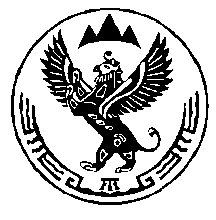 АЛТАЙ РЕСПУБЛИКАНЫН ИШ,      JОНJУРУМДИК ОЗУМ ЛЕ ЭЛ-         JОНДЫ ИШЛЕ JEТКИЛДЕЕРМИНИСТЕРСТВОЗЫНаименование документа, удостоверяющего личностьДата выдачиСерия документаКод подразделенияНомер документаКем выданНаименование документа, удостоверяющего личностьДата выдачиСерия документаКод подразделенияНомер документаКем выданФИОДата рожденияСНИЛСЧерез почтовое отделениеЧерез почтовое отделениеАдрес получателяНомер	почтового отделенияЧерез отделение банкаЧерез отделение банкаБИК	илинаименование банка получателя№ расчетного счетаКорреспондентский счёт№пункта административного регламентаНаименование основания для отказа в соответствии с единым стандартомРазъяснение причин отказа в предоставлении услугиДокументы (сведения), представленные заявителем, противоречат документам (сведениям), полученным в рамках межведомственного взаимодействияУказываются основания такого выводаОбращение за выплатой социального пособия на погребение последовало по истечении шести месяцев со дня смерти умершего гражданинаУказываются основания такого выводаУмерший гражданин на день смерти подлежал обязательному социальному страхованию на случай временной нетрудоспособности и в связи с материнствомУказываются основания такого выводаУмерший гражданин на день смерти являлся пенсионеромУказываются основания такого выводаСоциальное пособие на погребение выплачено ранее или услуги по погребению согласно перечню, определенному частью первой статьи 9 Федерального закона от 12 января 1996 г. № 8-ФЗ «О погребении и похоронном деле», оказаны на безвозмездной основеУказываются основания такого вывода№ пунктаадминистративного регламентаНаименование основания для отказа в соответствии с единым стандартомРазъяснение причин отказа в предоставлении услугиЗаявление о предоставлении услуги подано в орган государственной власти, орган местного самоуправления или организацию, в полномочия которых не входит предоставление услугиУказываются	основания такого выводаНеполное заполнение обязательных полей в формеУказываются	основания такого выводазапроса о предоставлении услугиПредставление неполного комплекта документовУказывается исчерпывающий перечень	документов, непредставленных заявителемПредставленные документы содержат подчистки и исправления текста, не заверенные в порядке, установленном законодательством Российской ФедерацииУказывается исчерпывающий перечень	документов, содержащих подчистки и исправленияПодача заявления о предоставлении услуги и документов, необходимых для предоставления услуги, в электронной форме с нарушением установленных требованийУказываются	основания такого выводаДокументы содержат повреждения, наличие которых не позволяет в полном объеме использовать информацию и сведения, содержащиеся в документах для предоставления услугиУказывается исчерпывающий перечень	документов, содержащих повреждения№ п/пПризнак заявителяЗначения признака заявителяРезультат предоставления государственной услуги: «Выплата социального пособия на погребение»Результат предоставления государственной услуги: «Выплата социального пособия на погребение»Результат предоставления государственной услуги: «Выплата социального пособия на погребение»1Категория заявителяСупруг (супруга), близкие родственники, иные родственники, законный представитель умершего, иное лицо, взявшее на себя обязанность осуществить погребение умершего (далее – заявитель)2.Основание для обращенияУмерший не подлежал обязательному социальному страхованию и не являлся пенсионеромРодился мертвый ребенок№ вариантаКомбинация значений признаковРезультат предоставления государственной услуги: «Выплата социального пособия на погребение»Результат предоставления государственной услуги: «Выплата социального пособия на погребение»1.Заявитель обратился так как умерший не подлежал обязательному социальному страхованию и не являлся пенсионером2.Заявитель обратился так как родился мертвый ребенок№п/пНаименование атрибутаТип атрибутаЦифровой источник данныхКод атрибута12345Сведения о лице, в отношении которого сформирован запросСведения о лице, в отношении которого сформирован запросСведения о лице, в отношении которого сформирован запросСведения о лице, в отношении которого сформирован запросСведения о лице, в отношении которого сформирован запрос1.ФамилияСтрокаСМЭВМВ.ПФР.1.12.ИмяСтрокаСМЭВМВ.ПФР.1.23.ОтчествоСтрокаСМЭВМВ.ПФР.1.34.Дата рожденияДатаСМЭВМВ.ПФР.1.45.СНИЛССтрокаСМЭВМВ.ПФР.1.5№п/пНаименование атрибутаТип атрибутаЦифровой источник данныхКод атрибута12345Наименование атрибута ответаНаименование атрибута ответаНаименование атрибута ответаНаименование атрибута ответаНаименование атрибута ответа1.Резолюция	о	соответствии	СНИЛС указанным в запросе даннымСтрокаСМЭВМВ.ПФР.2.1№п/пНаименование атрибутаТип атрибутаЦифровой источник данныхКод атрибута12345Сведения о лице, в отношении которого сформирован запросСведения о лице, в отношении которого сформирован запросСведения о лице, в отношении которого сформирован запросСведения о лице, в отношении которого сформирован запросСведения о лице, в отношении которого сформирован запрос1ФамилияСтрокаМВ.СС.1.12ИмяСтрокаМВ.СС.1.23ОтчествоСтрокаМВ.СС.1.3№п/пНаименование атрибутаТип атрибутаЦифровой источник данныхКод атрибута4Дата рожденияДатаМВ.СС.1.45СНИЛС (при наличии)СтрокаМВ.СС.1.5№п/пНаименование атрибутаТип атрибутаЦифровой источник данныхКод атрибута123451.Номер записи акта гражданского состояния о смертиЦелое числоСМЭВМВ.СС.2.12.Полное наименование органа ЗАГС, которым произведена государственная регистрация акта гражданского состоянияСтрокаСМЭВМВ.СС.2.23.Серия свидетельства о смертиСтрокаСМЭВМВ.СС.2.34.Номер свидетельства о смертиЦелое числоСМЭВМВ.СС.2.45.Дата выдачи свидетельства о смертиДатаСМЭВМВ.СС.2.56.Фамилия умершегоСтрокаСМЭВМВ.СС.2.67.Имя умершегоСтрокаСМЭВМВ.СС.2.78.Отчество умершегоСтрокаСМЭВМВ.СС.2.89.Место рожденияСтрокаСМЭВМВ.СС.2.910.Дата рождения умершегоДатаСМЭВМВ.СС.2.1011.Дата смертиДатаСМЭВМВ.СС.2.1112.Сведения о причинах смертиСтрокаСМЭВМВ.СС.2.1213.Место рожденияСтрокаСМЭВМВ.СС.2.1314.Последнее место жительства на территории Российской ФедерацииСтрокаСМЭВМВ.СС.2.1415.Последнее место жительства за пределами территории Российской ФедерацииСтрокаСМЭВМВ.СС.2.15